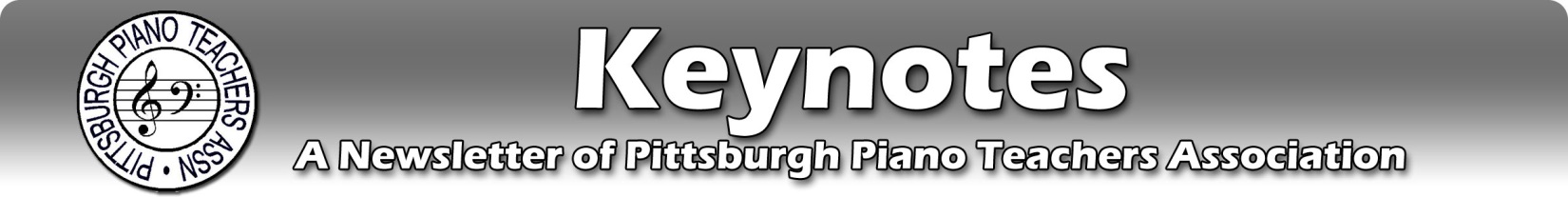 APRIL, 2017April 19, 2017Christ Church at Grove Farm9:30 AM – 12:00 PM“How Motion Affects Sound”Sheila PaigeIn collaboration with PMTAPROGRAM NOTES. Sheila Paige received her BM degree from the Philadelphia Musical Academy, where she was a scholarship student of Susan Starr.  She completed her MA at Trenton State University.  An active performer, Ms. Paige has appeared as recitalist and with orchestras nationally.  She has over 25 years experience with the work of Dorothy Taubman and was a member of the faculty at the former Taubman institute for many years.     Sheila Paige’s reputation as a teacher attracts pianists nationally.  She commutes to over 10 cities including Pittsburgh to teach on a regular basis.  She is currently on the faculty at Cleveland State University.  Her students include many university faculty members and performers who have appeared with numerous orchestras including the Vienna Philharmonic and our own Pittsburgh Symphony.        Ms. Paige has gained international recognition as a presenter of lectures and master classes.  In 2000, Ms. Paige realized her dream of organizing an annual seminar based on a multi-disciplined approach to learning and began the Piano Wellness Seminar.  It became the Keyboard Wellness Seminar in 2009 with the addition of organ, and now computer use is also included.      *  Please bring emailed handouts along to this presentation*  See attached with Keynotes email!STUDENT OF THE MONTH      Our student of the month is Johnny Stern, 
student of Jo Ann Wagstaff.  Johnny will be playing Waltz in A Flat Major by Chopin. 
     Johnny Stern is a 14 year old living in Squirrel Hill. He is currently in the ninth grade at Winchester Thurston. He has been taking piano lessons for 7 years. Johnny enjoys reading and competing in Quizbowl tournaments. At school, Johnny is on the tennis team. In his free time, he also enjoys studying geography and history.
ELECTION OF PPTA EXECUTIVE BOARDThere will be a vote taken at this April meeting to elect the new Executive Board for PPTA.  These board members will serve for the next two years.  Please attend to cast your vote!The roster is as follows:President:  James ImanCo-1st Vice-Presidents:  Anne Miller and Andrea Doyle2nd Vice-President:  Suzanne GiviRecording Secretary:  Raelene BluhmTreasurer:  Cindy KarellFederation Secretary:  Charlene HubbardThank you, in advance, to these members, along with many other board members, who so generously give of their time and talent to work diligently for the good of PPTA!Spring Reception    At the May 17th meeting, winners of the PPTA Student Competitions will perform.  We would like to invite these students and their families to join us for a Spring Reception in their honor immediately following the meeting. We kindly ask EVERY teacher attending the meeting to please bring an appetizer, side dish or dessert to share, along with any necessary serving utensil. Punch and a few main dishes will be provided by the Social Committee.  If you have any questions, please contact Anne Miller at 412-720-1051 or Raelene Bluhm at 724-687-7141.We look forward to hearing wonderful performances by our competition winners and sharing fellowship and food with PPTA and PMTA colleagues!  See you then!PA FEDERATION OF MUSIC CLUBS NEWSNational Music Week is May 7 -14.This year’s theme is“Music – An Adventure for Life”     All PPTA Members are asked to please fill out the Senior Club Report and send it to Joan Stanisha by May 15.  The form is available on our website at pghpianoteachers.org, under “Links”.  Please print out, compete and send to Joan at the address below.    If you are planning a recital or any other musical event during National Music week, please list it on the Senior Club Report.     Please also note if you have attended any HighSchool Musicals during the past year.***************************************                    PPTA members who have a Junior Music Club (Federated Studios), please to PFMC’s website, pfmc-music.org and download the Junior Rating Sheet.   (Follow the Link to FORMS, JUNIOR DIVISION, JR1-1.)Complete the form by filling out information on your students’ progress this year and send to GloriaHendricks, National Chairman, whose address is on the back of the form.   You will receive a beautiful certificate for your studio.     Please also send a copy to Joan Stanisha, PPTA’s Federation Secretary at:  5850 Meridian Road 214B, Gibsonia, PA   15044.Junior Rating Sheets must be mailed by June 1.PPTA MEMBERSHIP RENEWALRenewal letters will be mailed soon.  You may fill out the form and return it to Treasurer, Cindy Karell by mail, or turn in your form at the May meeting.  We already have several wonderful Programs lined up for next year with well-known presenters/musicians.  We utilized some of the suggestions you made in response to our recent survey of membership – we thank you for your ideas!PPTA’s V.I.P. Recital at Heinz Hall – a great success!On Friday, March 10th  several of our students performed in the grand lobby of Heinz Hall prior to the evening PSO concert.  A large audience enjoyed the performances of Rebecca Peng, Clare McMahon, Ayako Okubo, Linda Ashby, Owen Jin, and Stephanie Petinaux, along with their teachers Yeeha Chiu, Andrea Doyle, Jing-I Jang, Pat Pavlack, and Kazumi Petinaux.Kudos to those students for their effort in preparation for this performance.  Looking forward to offering this performing opportunity to PPTA members and students again next year!